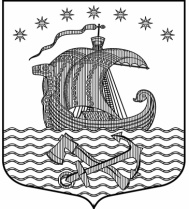 Муниципальное образование Свирицкое сельское поселениеВолховского муниципального районаЛенинградской областиАДМИНИСТРАЦИЯП О С Т А Н О В Л Е Н И ЕОт 20 сентября 2019 года                                                                              № 99О присвоении адреса земельному участку в д. Сторожно                В целях создания единой системы адресации объектов градостроительной деятельности, руководствуясь пунктом 21 ст.14 Федерального закона от 06.10.2003 года №131-ФЗ  «Об общих принципах местного самоуправления в Российской Федерации», постановлением  Правительства Российской Федерации от 19 ноября 2014года № 1221 «Об утверждении Правил присвоения, изменения и аннулирования адресов», постановлением администрации муниципального образования  Свирицкое сельское поселение от 11.01.2019 года № 1 «Об утверждении Административного регламента предоставления муниципальной услуги «Присвоение, изменение и аннулирование   адресов объектам недвижимости», и на основании заявления от гр. Галлямова А.Т. (действующего от имени Тадонова В.С. на основании доверенности от 02.08.2019г. №47 БА 3187059), администрация МО Свирицкое сельское поселениеПОСТАНОВЛЯЕТ:Присвоить земельному участку с кадастровым номером 47:10:1101001:217, площадью 2206 (две тысячи двести шесть) кв., категория земель: земли населенных пунктов, разрешённое использования: для индивидуального жилищного строительства, следующий адрес: Российская Федерация, Ленинградская область, Волховский муниципальный район, Свирицкое сельское поселение, деревня Сторожно, земельный участок №3.Контроль за выполнением настоящего постановления оставляю за собой.Постановление вступает в силу со дня его подписания.Глава администрацииМО Свирицкое сельское поселение                              В.И. ЛиходеевИсп. Дураничева С.В.Тел. (81363)44-222